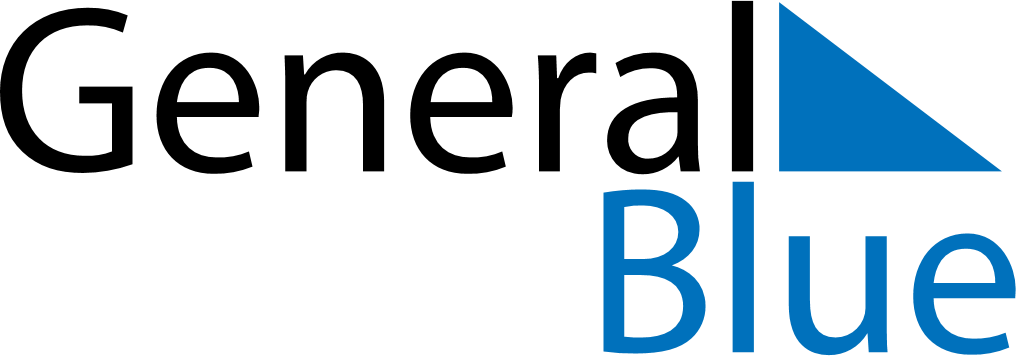 Cameroon 2025 HolidaysCameroon 2025 HolidaysDATENAME OF HOLIDAYJanuary 1, 2025WednesdayNew Year’s DayFebruary 11, 2025TuesdayYouth DayMarch 30, 2025SundayEnd of Ramadan (Eid al-Fitr)April 18, 2025FridayGood FridayMay 1, 2025ThursdayLabour DayMay 20, 2025TuesdayNational DayMay 29, 2025ThursdayAscension DayJune 6, 2025FridayFeast of the Sacrifice (Eid al-Adha)August 15, 2025FridayAssumptionDecember 25, 2025ThursdayChristmas Day